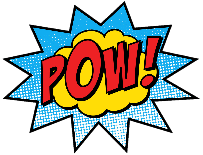 AbsencesCan you please ensure you ring or email school to inform us if your child is absent. If no phone call or email is given, we will contact you during the week regarding your child’s absence. It is essential that school is informed of their time off.  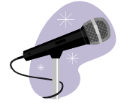 Young Voices The Young voices is only allowed for key stage 2 children. If you are wanting your key stage 1 child to attend please ask Miss Kelly. Yours sincerely, Katie Kelly and Sandy Leach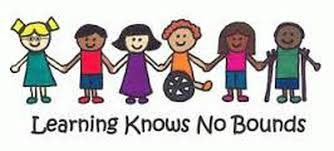 Mrs Leach will be holding a regular SEN drop-in, this year. The first, will be held on Wednesday 8th November (3.30-6.30pm) and repeated on Thursday 9th November (8.45-10.15am). For this first drop-in, she will have available, some of the interventions/resources we use in school for literacy difficulties. This is a great opportunity for you to see how we support Specific Literacy difficulties (e.g. Dyslexia) and to chat about the impact that these difficulties can have on accessing the curriculum.  All parents are welcome.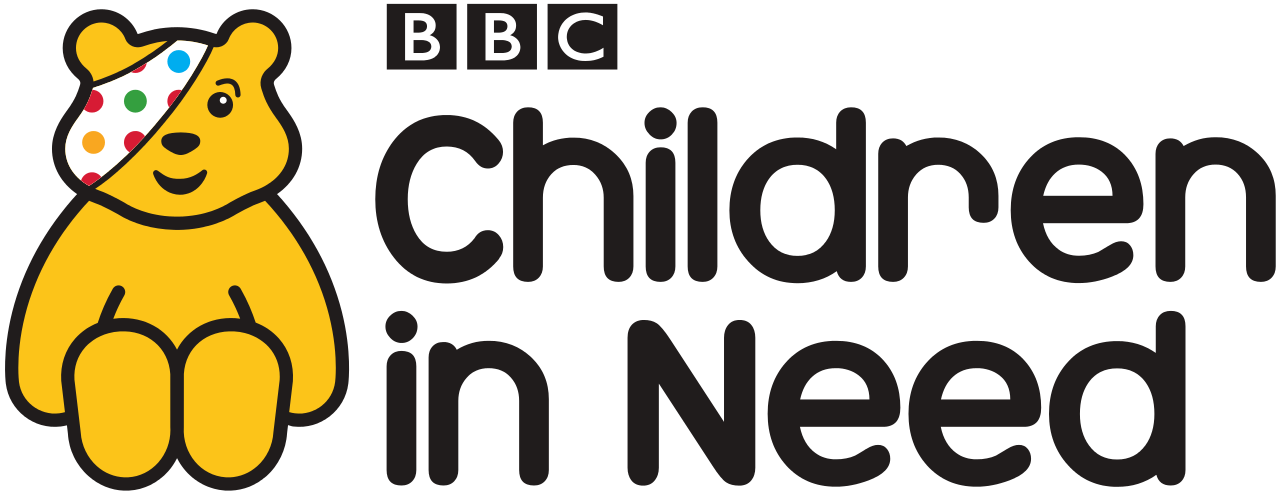 Children in needWe are going to hold a 'dress down day' for Children in Need on Friday 17th November.All children can dress down in their own choice of clothes on Friday  for a donation to the BBC Children in Need Charity.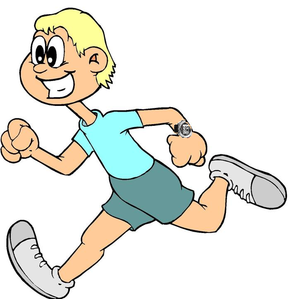 Ben Rhydding Cross CountryThe Ben Rhydding Cross country will be held on Saturday 11th November and it would be great to have children come and run. If children want to practise the course they can come to running club on Tuesday. Also we need as many helpers as possible, there is a sign up sheet on the front door of the main office. Pats partyPat’s Party will be held on Saturday 4th November at 27 Moorfield Road with a mix of live music, food, drink and fireworks. The fire will be lit at 6pm and the fireworks at 6.30pm. Adults £6, 11-16s £3 and under 11s free with proceeds going to Save the Children. There are plenty of tickets still available so call into the school office to purchase at your convenience.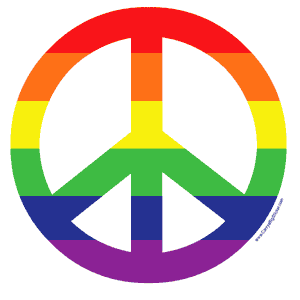 The Peace Museum tripThe Y5/6 trip to Bradford on Wednesday was a great success with all the children really enjoying the experience of seeing Tim Peak's Soyuz landing module at the National Media Museum and then rounding off our WW1 topic by reflecting on Peace at the Bradford Peace Museum.A reminder that Y5&6 will have a joint assembly of Remembrance for Armistice Day next Friday 10th November at 9am- all welcome.Thanks Glenda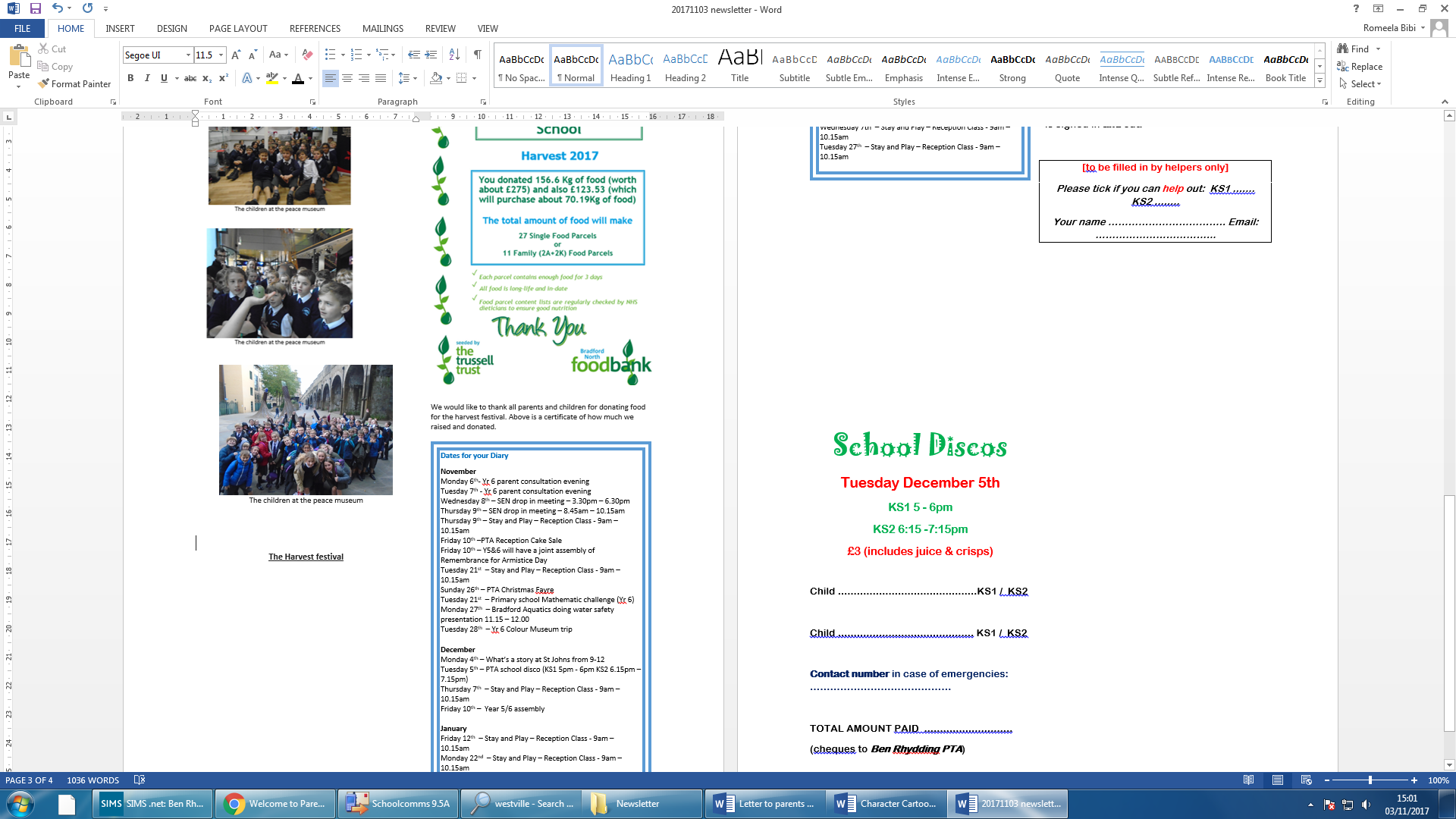 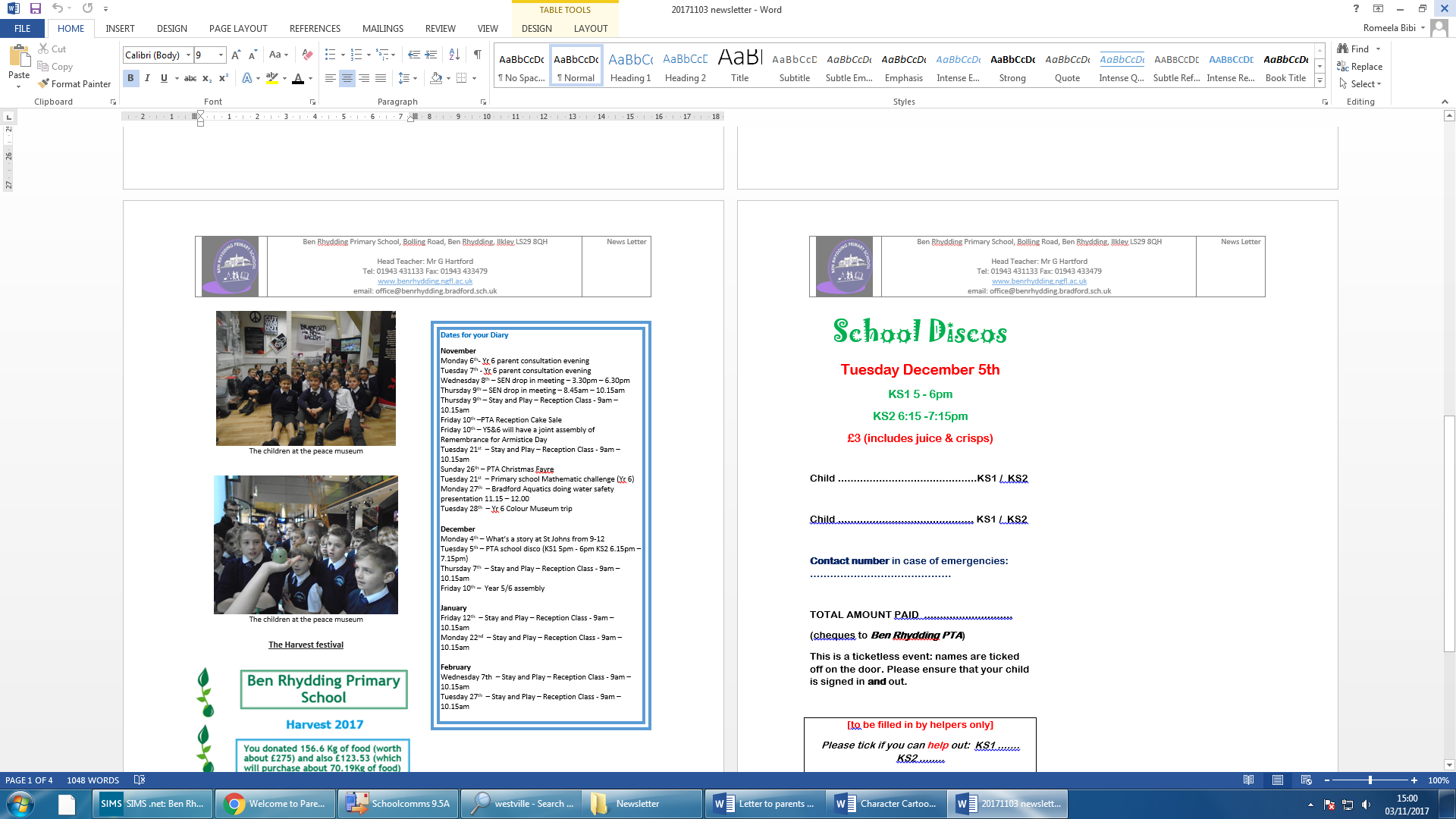 The Harvest festival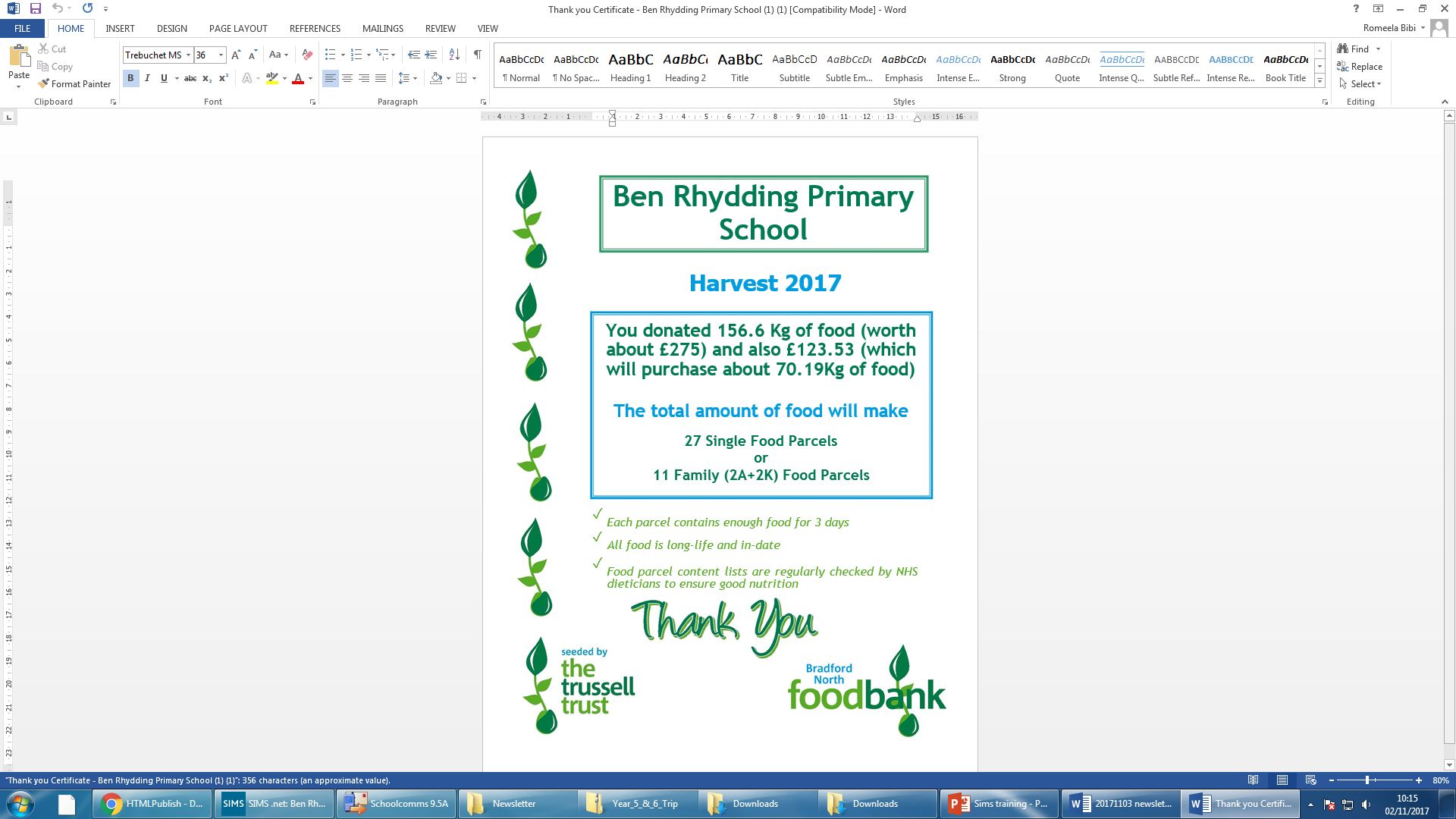 We would like to thank all parents and children for donating food for the harvest festival. Above is a certificate of how much we raised and donated. School DiscosTuesday December 5thKS1 5 - 6pmKS2 6:15 -7:15pm£3 (includes juice & crisps) Child ............................................KS1 /  KS2 Child ........................................... KS1 /  KS2 Contact number in case of emergencies: ……………………………………TOTAL AMOUNT PAID  ............................  (cheques to Ben Rhydding PTA)This is a ticketless event: names are ticked off on the door. Please ensure that your child is signed in and out.[to be filled in by helpers only]Please tick if you can help out:  KS1 ....... KS2 ........   Your name …………………………….. Email: ……………………………...Message from The HeadteacherDear Parents/Guardians,It has been an exciting first week at Ben Rhydding! On Wednesday Year 5 and 6 enjoyed a trip to the Peace Museum and the Science Museum. At the science museum they came face to face with Tim Peake's 'actual' landing capsule!A thank you to all those parents who attended the Phonics and Reading at Home evening on Wednesday too! It was well attended and hope it was useful to support your child at home.We are looking forward to a good term ahead. Don't forget myself and Mr Hartford are usually available on the yard in the morning if you should need anything!Mr TimmsDeputy Head teacherAttendance for this weekAttendance for this weekChildren with 100% attendance this half termChildren with 100% attendance this half termChildren with 100% attendance this half termChildren with 100% attendance this half termChildren with 100% attendance this half termChildren with 100% attendance this half termChildren with 100% attendance this half termWk 1Wk 2Wk 3Wk 4Wk5Wk6ReceptionReception93%Year 1Year 194%Year 2Year 296%Year 3Year 396%Year 4Year 470%Year 5Year 597%Year 6Year 699%Children who were late for school:  4Children who were late for school:  4Well done to all of you who have achieved this!Well done to all of you who have achieved this!Well done to all of you who have achieved this!Well done to all of you who have achieved this!Well done to all of you who have achieved this!Well done to all of you who have achieved this!Well done to all of you who have achieved this!Learning HeroesLearning HeroesLearning HeroesLearning HeroesCongratulations to our learning heroes for this weekCongratulations to our learning heroes for this weekCongratulations to our learning heroes for this weekCongratulations to our learning heroes for this weekClassLearning hero Reason Reason Reception Isabel CashmoreFor making a great start to the new half term.For making a great start to the new half term.Year 1Oscar GardinerFor always being positive and enthusiastic For always being positive and enthusiastic Year 2Ben WinterbottomFor being independent and always trying his best For being independent and always trying his best Year 3Alexa white For being and independent and always trying her best For being and independent and always trying her best Year 4Neo Thorpe He is hard working, kind and an all-round superstar He is hard working, kind and an all-round superstar Year 5Woody MuirheadKind, creative, energetic Kind, creative, energetic Year 6Cassius FoulgerHe listened well and asked good questions on our Peace museum trip on Wednesday. He is a good peace maker and friend aswell. He listened well and asked good questions on our Peace museum trip on Wednesday. He is a good peace maker and friend aswell. Caretaker Award WinnersFor having the cleanest classroomCaretaker Award WinnersFor having the cleanest classroomCaretaker Award WinnersFor having the cleanest classroom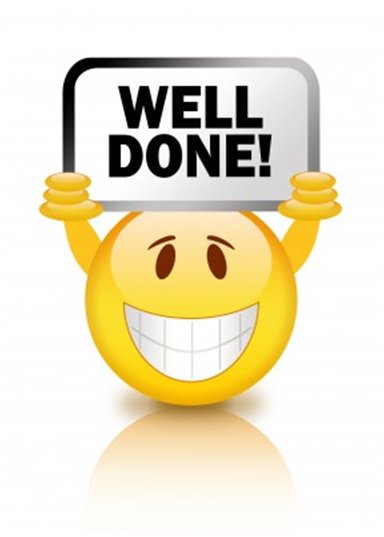 Dates for your DiaryNovemberMonday 6th- Yr 6 parent consultation eveningTuesday 7th - Yr 6 parent consultation eveningWednesday 8th – SEN drop in meeting – 3.30pm – 6.30pmThursday 9th – SEN drop in meeting – 8.45am – 10.15amThursday 9th – Stay and Play – Reception Class - 9am – 10.15amFriday 10th –PTA Reception Cake SaleFriday 10th – Y5&6 will have a joint assembly of Remembrance for Armistice DayTuesday 21st  – Stay and Play – Reception Class - 9am – 10.15amSunday 26th – PTA Christmas FayreTuesday 21st  – Primary school Mathematic challenge (Yr 6)Monday 27th  – Bradford Aquatics doing water safety presentation 11.15 – 12.00Tuesday 28th  – Yr 6 Colour Museum trip DecemberMonday 4th – What’s a story at St Johns from 9-12 Tuesday 5th – PTA school disco (KS1 5pm - 6pm KS2 6.15pm – 7.15pm)Tuesday 5th – KS1 Nativity dress rehearsal 9.15amWednesday 6th – KS1 nativity to Parents – 6pmThursday 7th  – Stay and Play – Reception Class - 9am – 10.15amFriday 8th –   Year 5/6 assembly Friday 8th –  KS1 nativity to Parents- 9.15amJanuaryFriday 12th  – Stay and Play – Reception Class - 9am – 10.15amMonday 22nd  – Stay and Play – Reception Class - 9am – 10.15amFebruaryWednesday 7th  – Stay and Play – Reception Class - 9am – 10.15amTuesday 27th  – Stay and Play – Reception Class - 9am – 10.15am